Право оформить полис ОМС вместо полиса ДМС10 Янв, 2023  в В помощь мигранту - Лаура ДымкоС 1 января 2023 года временно пребывающие иностранные граждане, которые работают на основании трудового договора и ГПД, имеют право оформить полис ОМС вместо полиса ДМСФедеральным законом №240-ФЗ от 14.07.2022 г. внесены изменения в Трудовой кодекс РФ, в соответствии с которыми отменена обязанность временно пребывающих в Российской Федерации иностранных граждан (за исключением высококвалифицированных специалистов) предоставлять работодателю при заключении трудового договора полис добровольного медицинского страхования.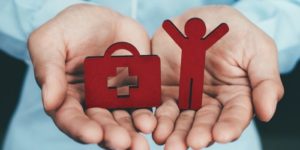 По действующему ранее порядку работодатель имел право заключить трудовой договор с иностранцем при условии предоставления последним договора (полиса) добровольного медицинского страхования либо путем заключения договора с медицинской организацией о предоставлении своим иностранным работникам платных медицинских услуг.Указанный порядок не распространялся на иностранных граждан, получивших разрешение на временное проживание или вид на жительство в Российской Федерации. Одновременно с получением такого статуса иностранцы включались в систему обязательного медицинского страхования России и необходимость в добровольном (платном) медицинском страховании отпадала.Таким образом с 1 января работодатели больше не будут обязаны требовать от временно пребывающих работников-иностранцев полис ДМС или обеспечивать их платной медицинской помощью. Вместо этого такие работники получили право на обязательное медицинское страхование.Право оформить полис обязательного медицинского страхования (ОМС) иностранные граждане смогут при соблюдении двух условий:Иностранный гражданин должен быть официально трудоустроен на территории РоссииРаботодатель должен платить за иностранного работника страховые взносы не менее 3 лет до момента оформления полиса.Таким образом, если иностранный гражданин устроился на работу в 2019 году и продолжает работать в России, то к январю 2023, если он не уволится, то сможет оформить полис ОМС.Единственная категория иностранных граждан, которым нужен полис ДМС для работы – высококвалифицированные специалисты.